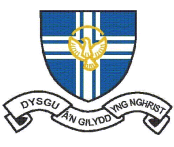 Message from the Chair of Governors to candidates applying for the role of Head of Saint Richard Gwyn Catholic High School, Flint.The post of Headteacher is available from 1 September 2019. The Governing Body wish to appoint a Headteacher who is well-qualified, driven, innovative, highly motivated, committed and a practising Catholic, who will lead the school into its next stages of development.The four key attributes the Governing Body will focus on are: Lead, Build, Shape and Deliver.Lead: You must be a strong, visible leader and you will inherit a Leadership Team consisting of four Assistant Heads and a Business Manager. You must be able to develop talent within the school and show excellent interpersonal skills with a capacity to develop and maintain effective relationships with all members of the school community and with the Local Authority and Diocesan partners in education and other supporting agencies e.g. GwE.Build: We have high quality and loyal staff who want to learn and continue to be developed. We are looking for an inspirational forward thinking and dynamic leader who will build the capability of colleagues and allow them to continue to unlock and unleash their full potential.Shape: You must demonstrate that you are a strategic thinker, financially astute who will keep the operating model for the school under constant review. As an established and experienced leader, you will continue to provide a broad curriculum, recognising legislative guidelines and changes and appreciate the positive impact a wealth of extra-curricular opportunities has on students.Deliver: As a school we enjoy a good reputation in the locality, based on delivering strong academic performances both at GCSE and A Level. We attract a comprehensive range of pupils and we are proud of the equality and diversity offered to all. Our aim is to continually stretch and exceed our academic performance ensuring all students deliver to or exceed their potential. We have strong relationships with the Parent body who, are demanding in their pursuit of a rounded education, underwritten by delivery of strong academic outcomes.Shortlisting applicants will take place w/c 14 January 2019 and interviews are scheduled to take place on 29 and 30 January 2019.Finally, thank you for your interest in this appointment which, if you are successful, will cement your reputation and career as one of the leading Headteachers in Wales.Yours faithfullyMr John CallanChair of the Governing Body